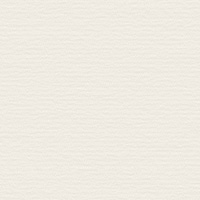 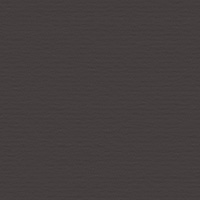 TABLE OF CONTENTS1	Introduction	31.1	Document overview	31.2	Abbreviations and Glossary	31.2.1	Abbreviations	31.2.2	Glossary	31.3	References	31.3.1	Project References	31.3.2	Standard and regulatory References	31.4	Conventions	31	Introduction	42	Summative Evaluation Plan	42.1	Conditions of Tests	42.2	Tests scenarios	42.3	Evaluation form	42.4	Evaluation criteria	43	Summative Evaluation Report	53.1	Overview of summative evaluation	53.2	Tests results	53.3	Conclusion	54	Annex A : Evaluation Form	6IntroductionDocument overviewThis document is the usability summative evaluation protocol and report of XXX system/software.You may split this document in two: the summative evaluation protocol, and the summative evaluation report.Abbreviations and GlossaryAbbreviationsAdd here abbreviationsGlossaryAdd here words definitionsReferencesProject ReferencesStandard and regulatory ReferencesConventionsAdd here conventions, if anyIntroductionObjective of the document blah blahExample: The Summative Evaluation Plan and Report aims to validate that the users defined in the Use Specification (see doc xxx) can use the device easily and safely. The scope of the summative evaluation is the software device xxx in version xxx.Summative Evaluation PlanConditions of TestsDefine the tests conditions, example:5 users with medical degree and 5 users with a paramedical degree perform free tests in the following conditions:They haven’t been trained to the use of the device,The IFU is not available.Tests scenariosDefine the tests scenarios, use sub-sections if you have many scenarios. The scenarios shall be the ones selected in the usability engineering file.Example:The tested scenarios are:Performing a query on the PACS,Loading a patient studyEvaluation formThe evaluation form to be filled by each user participating to the test.See Annex A.Evaluation criteriaThe minimal success rates expected for the evaluation are listed below:List the criteria, you can use a table like belowSummative Evaluation ReportThis part is filled only when the summative evaluation is completed.It may be recorded in a separate documentOverview of summative evaluationGive a few information about the evaluation.The XXX software (version x.y.z) was tested on the xxx test platform located in xxx, from the yyyy/mm/dd to the yyyy/mm/dd. The users who performed the tests are:beep-beep,coyotedaffy duck…Describe the impact of test environment, if any.Mainly, difference between evaluation conditions and real conditions, like ambient conditions, software test tools, a simulator or hardware…Example: The users who performed the tests had to stop the free tests, due to a temporary network connection failure. This event had no impact on the test results: only delays to load PACS images.Give a qualitative overall assessment of tests.Example:All scenarios where run by the users2 users also perform additional free tests on xxx…Tests resultsThe success rates are given below:Copy the table of 2.3, with the resultsGive a summary of the results:Examples with success or failuresNo score below the minimal success rates defined in section 2.3OrTwo scores were below the minimal success rates defined in section 2.3ConclusionGive a conclusion of the summative evaluation If all criteria are passed and no new user error was detected during the evaluation, then the summative evaluation is successful and the usability of the user interface is validated.If one criterion didn’t pass or new user errors not present in the usability engineering file were detected then the summative evaluation iseither unsuccessful: a new round of design is required (too bad!);successful but with reservations. The user interface is validated and the reservations can be monitored in post-market surveillance.Annex A : Evaluation FormCopy the content of the table in section 2.3Have you been able to:In a scale between 0 (impossible to use) to 10 (very easy to use), how would you rate this device?#Document IdentifierDocument Title[R1]IDAdd your documents references.One line per documentXXXRisk Management FileXXXUser Interface SpecificationXXXSoftware Requirement Specification#Document IdentifierDocument Title[STD1]IEC 62366-1:2015Medical devices – Part 1: Application of usability engineering to medical devicesAdd your documents references.One line per document#Scenario#of successful user / total users1Performing a query on the PACS10 / 102Loading a patient study.10 / 103Drawing a ROI10 / 104Saving a key image10 / 10User: Adress, e-mail, phone:Contact: Adress, e-mail, phone:Device: xxxAdress, e-mail, phone:Version: Adress, e-mail, phone:1Perform a query on the PACS?No  □ Yes □No  □ Yes □2Load a patient studyNo  □ Yes □No  □ Yes □3Draw a ROINo  □ Yes □4Save a key imageNo  □ Yes □No  □ Yes □User:Date:Signature: